Jean-Jacques Rousseau  1712 -1778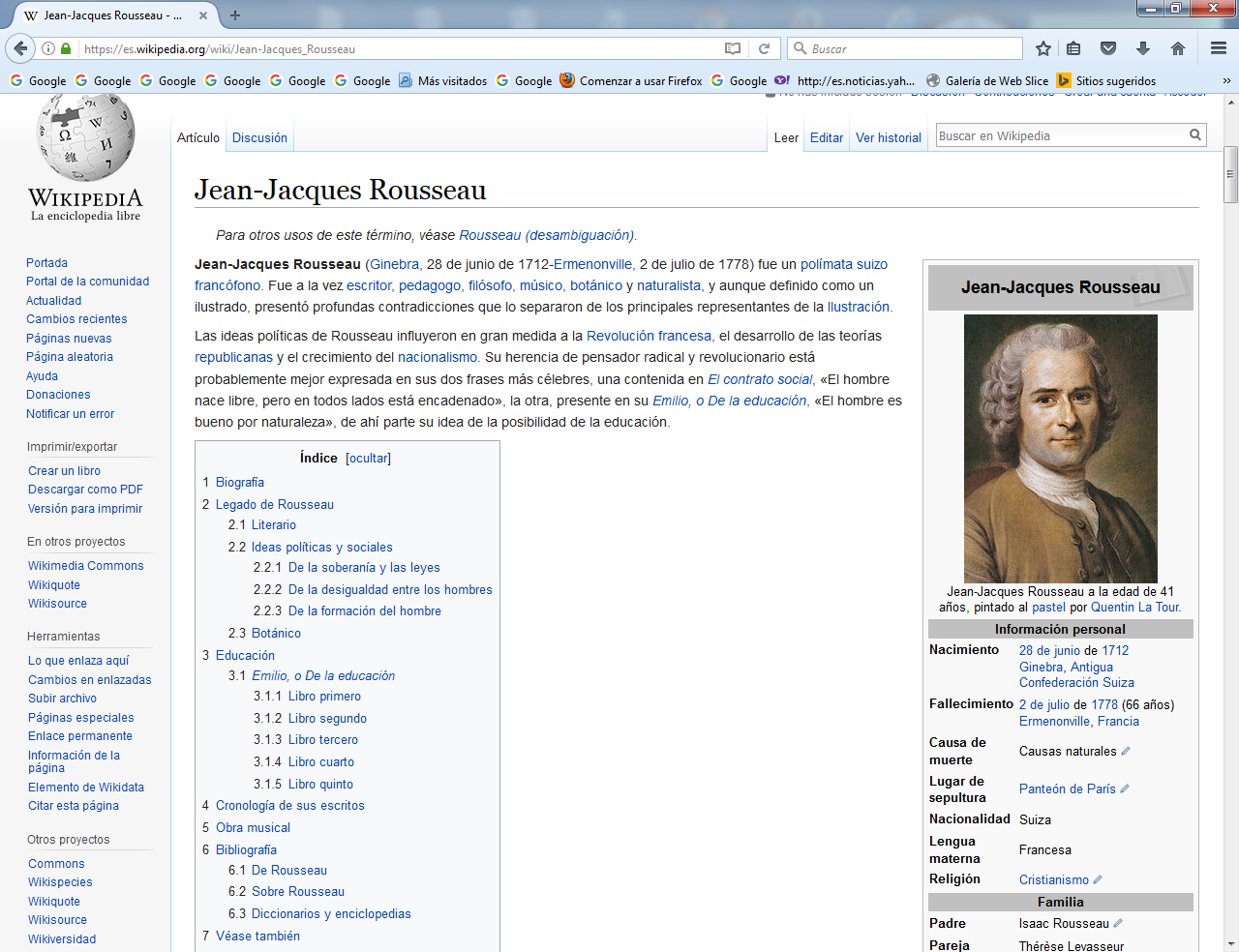     Jean-Jacques Rousseau (Ginebra, 28 de junio de 1712-Ermenonville, 2 de julio de 1778) fue un polímata suizo francófono. Fue a la vez escritor, pedagogo, filósofo, músico, botánico y naturalista, y aunque definido como un ilustrado, presentó profundas contradicciones que lo separaron de los principales representantes de la Ilustración.    Las ideas políticas de Rousseau influyeron en gran medida a la Revolución francesa, el desarrollo de las teorías republicanas y el crecimiento del nacionalismo. Su herencia de pensador radical y revolucionario está probablemente mejor expresada en sus dos frases más célebres, una contenida en El contrato social, «El hombre nace libre, pero en todos lados está encadenado», la otra, presente en su Emilio, o De la educación, «El hombre es bueno por naturaleza», de ahí parte su idea de la posibilidad de la educación.Biografía   Debido a motivos religiosos, la familia Rousseau se exilió en Ginebra cuando era una ciudad-estado independiente. Allí, Isaac Rousseau (Ginebra, 1672-Nyon, 1747) y Suzanne Bernard (Ginebra, 1673-ibídem, 1712), hija del calvinista Jacques Bernard, tuvieron a su hijo Jean-Jacques. Nueve días después de dar a luz, Suzanne falleció. El pequeño Rousseau consideró a sus tíos paternos como sus segundos padres, debido a que desde muy pequeño pasó mucho tiempo con ellos y fueron los que lo cuidaron.    Cuando Rousseau tenía 10 años (1722), su padre se exilió por una acusación infundada y él quedó al cuidado de su tío Samuel. Con esta familia disfrutó de una educación que él consideraría ideal, calificando esta época como la más feliz de su vida. Junto con su primo, Rousseau fue enviado como pupilo a la casa del calvinista Lambercier durante dos años (1722-1724). A su regreso en 1725, trabajó como aprendiz de relojero y, posteriormente, con un maestro grabador (aunque sin terminar su aprendizaje), con quienes desarrolló la suficiente experiencia para vivir de estos oficios toda su vida.    Renunciar a la libertad es renunciar a la cualidad de hombres, a los derechos de humanidad e incluso a los deberes.El contrato social    Por ello, a los 16 años (1728) abandona su ciudad natal. Tras estar peregrinando un tiempo, se estableció en Annecy, siendo tutelado por Madame de Warens, una dama ilustrada, trece años mayor que él, que le ayudó en su educación y en su afición por la música. A ojos de Rousseau, ella sería una madre y una amante. Residió seis semanas en Montpellier por una enfermedad grave, y a su regreso fue preceptor en Lyon y tuvo contacto con Fontenelle, Diderot o Marivaux. Forjando un carácter de "paseante solitario" mientras recorría kilómetros y kilómetros por los Alpes, Rousseau ejerció de periodista.   En 1745, con 33 años vuelve a París, donde convive con Thérèse Levasseur, una modista analfabeta con quien tiene cinco hijos y a quien convence para entregarlos al hospicio conforme van naciendo. Al principio dijo que carecía de medios para mantener una familia, pero más tarde, en el volumen IX de sus Confesiones, sostuvo haberlo hecho para apartarlos de la nefasta influencia de su familia política: «Pensar en encomendarlos a una familia sin educación, para que los educara aún peor, me hacía temblar. La educación del hospicio no podía ser peor que eso».   En esta época contacta con Voltaire, D'Alembert, Rameau y, de nuevo, con Diderot, y escribe sus obras más reconocidas. Cuando la Academia Francesa propuso en 1750 el siguiente dilema: ¿Contribuyen las artes y las ciencias a corromper al individuo?, Rousseau ganó respondiendo que sí, pues las artes y las ciencias a su juicio suponen una decadencia cultural. A partir de aquí, la fama llama a su puerta. Empieza a asistir a salones parisinos, critica la música francesa en la Querelle des Buffons con el apoyo de los enciclopedistas y su, por aquel entonces, íntimo amigo Frédéric-Melchior Grimm.    Las exigencias de sus amigos y sus opiniones lo distancian de ellos, Rousseau se siente traicionado y atacado y abandona Ermitage, casa rural que le amuebló Mme. d'Epinay en 1756.  La publicación de Emilio, o De la educación y de El contrato social lo hacen tremendamente impopular, hasta el punto de que lo destierran de Francia; marcha a Suiza, donde es acogido como protegido de Lord Keith, pero su casa en Môtiers es apedreada por una turba furiosa en 1765.    Su amigo Hume lo acogió junto con Thérèse en Inglaterra, y vivieron retirados en el campo durante dos años (1765-1767), debido a la opinión que la mayoría de los ingleses tenía de él: un loco, malo y peligroso hombre que vive en pecado con Thérèse. En 1767, con 55 años, volvió a Francia con un nombre falso. Allí se casó con su amada Thérèse un año más tarde. En 1770 se le permitió regresar oficialmente con la condición de que no publicase nada más.     Escribió sus memorias, las Confesiones, y se dedicó a vivir de sus patrones y de lecturas públicas de sus memorias. En 1772 Mme. d'Epinay, escritora amante de él y Grimm al tiempo (lo que provocará su enemistad), escandalizada por lo que Rousseau relata de su relación con ella, pide a la policía que prohíban tales lecturas. Con un estado anímico sombrío, se aleja definitivamente del mundo.   Aunque siguió escribiendo, el daño que le habían causado los ataques de Voltaire (quien dijo de él que se valía de la sensiblería y la hipocresía) y otros personajes de la época terminó apartándolo finalmente de la vida pública sin poder aprovechar la fama y el reconocimiento de su obra, que inspiraría al romanticismo.     Retirado en Ermenonville, falleció de un paro cardíaco en 1778 a los 66 años. Sus restos descansan en el Panteón de París a pocos metros de Voltaire y el sitio exacto está marcado claramente por un busto conmemorativo.Legado de RousseauLiterario    Dado su alejamiento de los enciclopedistas de la época y su enfrentamiento con la Iglesia católica, por sus polémicas doctrinas, su estilo literario cambió. Sus obras autobiográficas dieron un vuelco fundamental en la literatura europea; a tal punto que es considerado uno de los precursores del Romanticismo. Las obras suyas que más influyeron en su época fueron Julia, o la Nueva Eloisa (1761) y Emilio, o De la educación (1762), ya que transformaron las ideas sobre la familia    Otras obras muy importantes son El contrato social y el Discurso sobre el origen de la desigualdad entre los hombres.Ideas políticas y sociales     Rousseau produjo uno de los trabajos más importantes de la época de la Ilustración; a través de su Contrato Social, hizo surgir una nueva política. Esta nueva política está basada en la volonté générale, voluntad general, y en el pueblo como soberano.     Expone que la única forma de gobierno legal será aquella de un Estado republicano, donde todo el pueblo legisle; independientemente de la forma de gobierno, ya sea una monarquía o una aristocracia, no debe afectar la legitimidad del Estado. Rousseau da gran importancia al tamaño del Estado, debido a que una vez la población del Estado crece, entonces la voluntad de cada individuo es menos representada en la voluntad general, de modo que cuanto mayor sea el Estado, su gobierno debe ser más eficaz para evitar la desobediencia a esa voluntad general.    En sus estudios políticos y sociales Rousseau desarrolló un esquema social, en el cual el poder recae sobre el pueblo, argumentando que es posible vivir y sobrevivir como conjunto sin necesidad de un último líder que fuese la autoridad. Es una propuesta que se fundamenta en la libertad natural, con la cual, Rousseau explica, ha nacido el hombre. En El Contrato Social, Rousseau argumenta que el poder que rige a la sociedad es la voluntad general que mira por el bien común de todos los ciudadanos.    Este poder solo toma vigencia cuando cada uno de los miembros de una sociedad se une mediante asociación bajo la condición, según expone Rousseau, de que “Cada uno de nosotros pone en común su persona y todo su poder bajo la suprema dirección de la voluntad general; y cada miembro es considerado como parte indivisible del todo”. En fin, Rousseau plantea que la asociación asumida por los ciudadanos debe ser “capaz de defender y proteger, con toda la fuerza común, la persona y los bienes de cada uno de los asociados, pero de modo tal que cada uno de éstos, en unión con todos, solo obedezca a sí mismo, y quede tan libre como antes.”    La obra rousseauniana argumenta que esta asociación de los hombres no es algo natural.9 El hombre sale de su estado natural de libertad porque le surgen necesidades de supervivencia que le imponen la creación de algo artificial, ya que el hombre no es sociable por naturaleza y no nació para estar asociado con otros. Es voluntariamente que se unen los unos a los otros y fundamentan este vínculo con el desarrollo de la moralidad y la racionalidad para satisfacer las necesidades que la naturaleza le ha impuesto.   La moral y la razón se hacen evidentes en la sociedad al establecer un modelo normativo capaz de crear un orden social que evite la dominación de unos sobre otros y que involucre una representación participativa de todos los miembros de la sociedad.   Mediante El Contrato Social, Rousseau le abre paso a la democracia, de modo tal que todos los miembros reconocen la autoridad de la razón para unirse por una ley común en un mismo cuerpo político, ya que la ley que obedecen nace de ellos mismos. Esta sociedad recibe el nombre de república y cada ciudadano vive de acuerdo con todos. En este Estado social son necesarias las reglas de la conducta creadas mediante la razón y reflexión de la voluntad general que se encarga de desarrollar las leyes que regirán a los hombres en la vida civil.   Según Rousseau, es el pueblo, mediante la ratificación de la voluntad general, el único calificado para establecer las leyes que condicionan la asociación civil. De acuerdo con la obra de Rousseau, todo gobierno legítimo es republicano, es decir, una república emplea un gobierno designado a tener como finalidad el interés público guiado por la voluntad general. Es por esta razón que Rousseau no descarta la posibilidad de la monarquía como un gobierno democrático, ya que si los asociados a la voluntad general pueden convenir, bajo ciertas circunstancias, la implementación de un gobierno monárquico o aristocrático, entonces tal es el bien común.  En su modelo político, Rousseau atribuye al pueblo la función de soberano. A este término no le asigna características que designan a una sola clase o nación, sino la representación de una comunidad de los que desean formar un Estado y vivir bajo las mismas leyes que son la expresión de la voluntad general. El pueblo, como soberano, debe llevar a cabo una deliberación pública, que ponga a todos los ciudadanos asociados en un plano de igualdad, en la cual el cuerpo no puede decidir nada que atente contra los intereses legítimos de cada uno.   Las leyes en la república de Rousseau están desarrolladas conforme al orden social, establecido por la naturaleza del pacto social y no por las convenciones humanas de un sólo individuo. Las leyes deben fundamentarse en las convenciones que traducen en reglas las exigencias de la racionalidad y moralidad humana, al tiempo que no atentan contra el ideal de la justicia que impone que todos los asociados se respeten los unos a los otros. Rousseau establece que las reglas de la asociación deben ser el resultado de la deliberación pública, ya que en ella se encuentra el origen de la soberanía.   Las leyes nacidas de la deliberación no serán justas y la soberanía no será legítima si la deliberación no respeta el interés común y si los ciudadanos no aceptan las condiciones por las que las reglas son iguales para todos. Estas leyes no instituyen ninguna forma específica de gobierno, sino que fijan las reglas generales de la administración y definen la constitución, por la cual el pueblo ha de regirse, ya que son la máxima expresión de la voluntad general.  El ideal político planteado por Rousseau en El Contrato Social se basa en la autonomía racional. Esta es la asociación que supone el reino de la ley común, en la cual cada uno de los asociados, al entregarse al pacto social, se obedece a sí mismo porque las leyes se fundamentan en la voluntad general, en la cual cada ciudadano es a su vez legislador, al deliberar públicamente en la creación de las reglas, y súbdito, al someterse libremente a la obediencia de las mismas.  El ideal político de El Contrato Social puede realizarse bajo cualquier forma de gobierno. Rousseau argumenta que cualquier forma de gobierno es válida y legítima si se ejerce dentro de los parámetros regidos por la ley común. En su obra, Rousseau define una república como “todo Estado regido por leyes, cualquiera que sea su forma de administración”.  En el modelo político de Rousseau, el pueblo aparece en una doble dimensión, en la cual es sujeto y objeto del poder soberano.   Cada individuo es sujeto de la soberanía porque entrega todos sus derechos a la comunidad, pero, al mismo tiempo, es objeto porque, al ser parte de un todo, se los entrega a sí mismo. Al establecerse este pacto, la soberanía reside en el pueblo y, como resultado, la misma es inalienable, indivisible, absoluta e infalible, ya que es contradictorio que el soberano como pueblo implemente algo contra sí mismo como súbdito.   Lo que caracteriza el modelo político que Rousseau desarrolla en El Contrato Social es la idea clave roussoniana de "voluntad general". Tal voluntad se diferencia de la voluntad de todos por su carácter universalista y su aspecto normativo. No es una voluntad cualitativa, sino que se forma por una cualificación moral, en la cual se requiere que los hombres actúen de acuerdo a los intereses universalistas. Una vez se forma esta voluntad, su mandato es inapelable, ya que lo que persigue es el interés colectivo que no es diferente del interés individual. Es por ello que, si algún asociado intentase resistir la voluntad general, se verá obligado por el cuerpo social a obedecerle.  Rousseau concebía la democracia como un gobierno directo del pueblo. El sistema que defendía se basaba en que todos los ciudadanos, libres e iguales, pudieran concurrir a manifestar su voluntad para llegar a un acuerdo común, a un contrato social. En El contrato social diría que «toda ley que el pueblo no ratifica, es nula y no es ley» y que «la soberanía no puede ser representada por la misma razón que no puede ser enajenada». Como "voluntad general" no puede ser representada, defendía un sistema de democracia directa que inspira, hasta cierto punto, la constitución federal suiza de 1849.  La relación de las teorías de Rousseau con el nacionalismo moderno es uno de los temas abundados por la teoría política y la historia de las ideas. En sus obras, Rousseau planteó las bases para el nacionalismo moderno atribuyéndole los sentimientos de identificación con la república o sociedad a la cual el hombre se ha asociado, aunque argumentó que estos sentimientos sólo hubiesen sido posibles en Estados pequeños y democráticos.De la soberanía y las leyes  Rousseau consideraba que toda aquella persona que participe del contrato social es soberano, por ende es un bien común el que se obtiene a través de este contrato. Por esta razón no puede existir una distinción entre soberano e individuo y se debe legislar bajo la voluntad general. Este tipo de gobierno comienza una vez el pueblo ha madurado moral y políticamente para lograr comprender e implementar la voluntad general, y que esta sea libre de interferencias. Debido a esto, la ley siempre es general, porque considera a las acciones y a las masas, nunca a un individuo. Acerca de las leyes, Rousseau, hace una diferenciación entre la voluntad general y la voluntad común. Y estas leyes o contratos no pueden ser creados por la voluntad común, debido que la voluntad común puede ser buena o mala, pero esta no necesariamente se dirige hacia la voluntad general, cuyo fin es el bien común.Estas leyes son divididas entre las Fundamentales, Civiles y Criminales:Leyes Fundamentales o Leyes Políticas: establecen las relaciones entre el gobierno y el soberano.Leyes Civiles: establecen la relación de miembro a miembro, o del miembro a las masas.Leyes Criminales: establece la relación entre cada individuo con las leyes y las penalidades por desobedecerlas.De la desigualdad entre los hombres   Rousseau planteó algunos de los precedentes políticos y sociales que impulsaron los sistemas de gobiernos nacionales de muchas de las sociedades modernas16 estableciendo la raíz de la desigualdad que afecta a los hombres; para él, el origen de dicha desigualdad era a causa de la constitución de la ley y del derecho de propiedad produciendo en los hombres el deseo de posesión.    A medida que la especie humana se fue domesticando, los hombres comenzaron a vivir como familia en cabañas y acostumbraban ver a sus vecinos con regularidad. Al pasar más tiempo juntos, cada persona se acostumbró a ver los defectos y virtudes de los demás, creando el primer paso hacia la desigualdad. “Aquel que mejor cantaba o bailaba, o el más hermoso, el más fuerte, el más diestro o el más elocuente, fue el más considerado.”17 En este aspecto, la formación de la sociedad hizo necesaria la creación de entidades que regularan los derechos y deberes de los hombres, perdiendo estos así la libertad de tomar posesión de lo que tenían a mano, y los adoctrinó a olvidarse de sus antiguos sentimientos y manera de vivir sencilla y los impulsó a superar a sus semejantes provocando la pérdida de la igualdad, o mejor dicho, dando nacimiento a la desigualdad.   En su estudio sobre la desigualdad, estableció las diferencias entre el hombre civilizado y el hombre salvaje, determinando que las situaciones que estos enfrentaban en su diario vivir definían su comportamiento con los demás. El hombre civilizado, motivado por un deseo de ser superior a los otros, crea una especie de antifaz que le presenta al mundo, con el propósito de crear distinción entre ellos y los demás.   En esta nueva sociedad, “Las almas no son ya visibles, ni la amistad posible, ni la confianza duradera, porque ya nadie se atreve a parecer lo que es”. En este mundo artificial, la comunicación humana se hizo imposible. El hombre salvaje no presentaba este problema, él no vivía en sociedad porque no lo necesitaba, pues la naturaleza le proporcionaba todas sus necesidades. Cuando sentía hambre contaba con los animales de la selva para saciarla, al anochecer buscaba refugio en una cueva, su relación con los demás se llevaba en armonía, siempre que ambas partes así lo requirieran y que no se presentaran conflictos, y así mismo todos por igual tenían derecho a una parte de las tierras que habitaban. Según Rousseau, a medida que el hombre salvaje dejó de concebir lo que la naturaleza le ofrecía como lo prescindible para su subsistencia, empezó a ver como su rival a los demás hombres, su cuerpo no fue más su instrumento, sino que empleó herramientas que no requerían de tanto esfuerzo físico, limitando por ello sus acciones y concentrándose en el mejoramiento de otros aspectos de su nueva forma de vida, transformándose así en el hombre civilizado.En el Origen de la desigualdad entre los hombres, afirma: “tal es, en efecto, la causa de todas estas diferencias: el salvaje vive para sí mismo; el hombre social, siempre fuera de sí, no sabe vivir más que en la opinión de los demás; y de ese único juicio deduce el sentimiento de su propia existencia”. Esta naturaleza humana, que Rousseau supone del hombre salvaje, no es sino una hipótesis de trabajo, pues él mismo admite en esta obra que no es posible mostrar que dicho estado salvaje haya existido.    A pesar de que algunos de sus escritos parecían atacar la estructura de la sociedad,24 este era, según Rousseau, el modo de pensar de sus adversarios, como lo expresa aquí “¿en qué quedamos? ¿Es preciso destruir la sociedad, confundir lo tuyo y lo mío y volver a vivir en las selvas como los osos? Esta es una consecuencia del modo de pensar de mis adversarios, que tanto me gusta prevenir como dejarles la vergüenza de deducirla”. Su intención no fue la de desmantelar dicha potencia, sino el de hacer de la misma una comunidad de igualdad donde todos tuvieran la libertad para expresar su pensar y tomar las decisiones que beneficien a todos, como se puede apreciar en El Contrato Social.18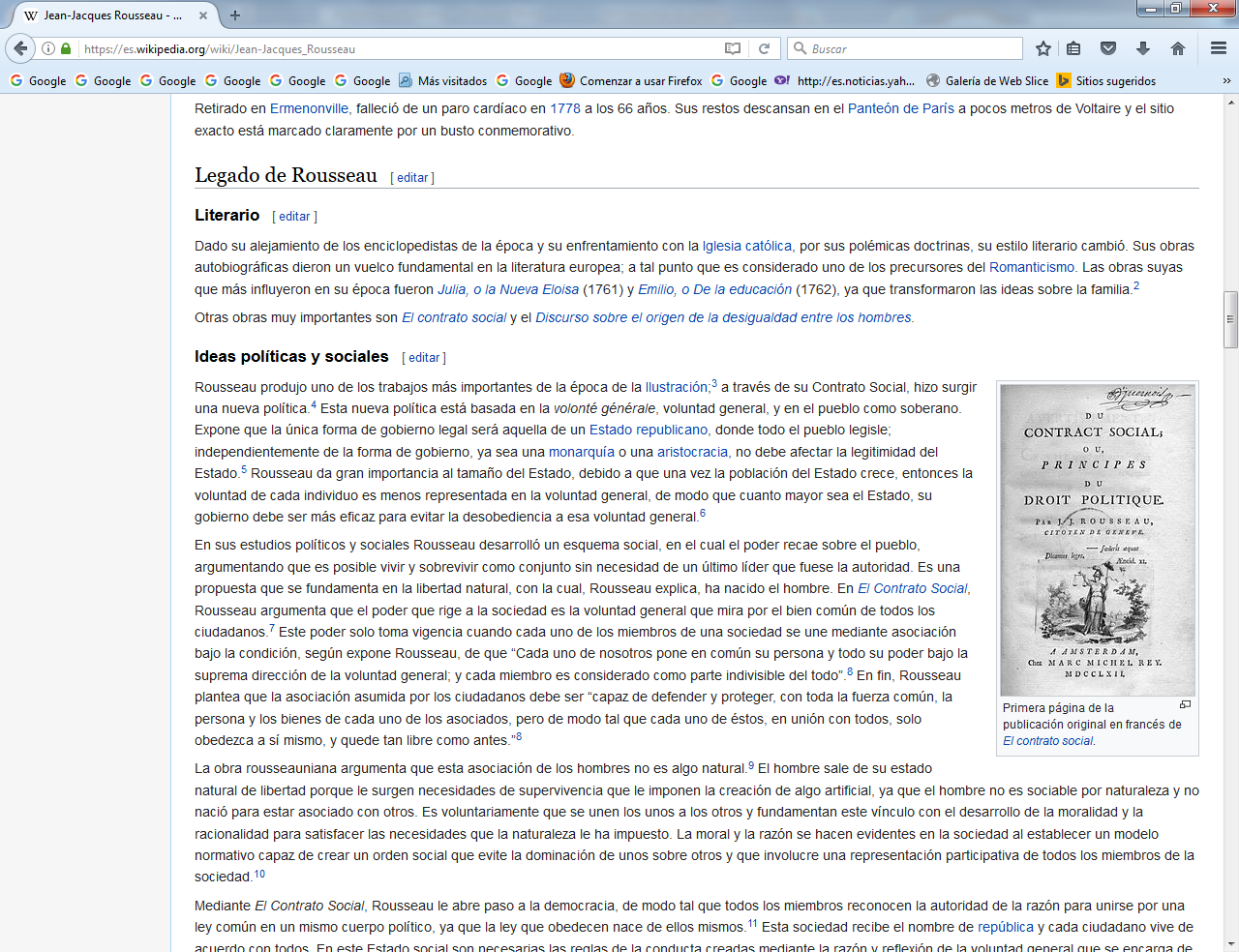 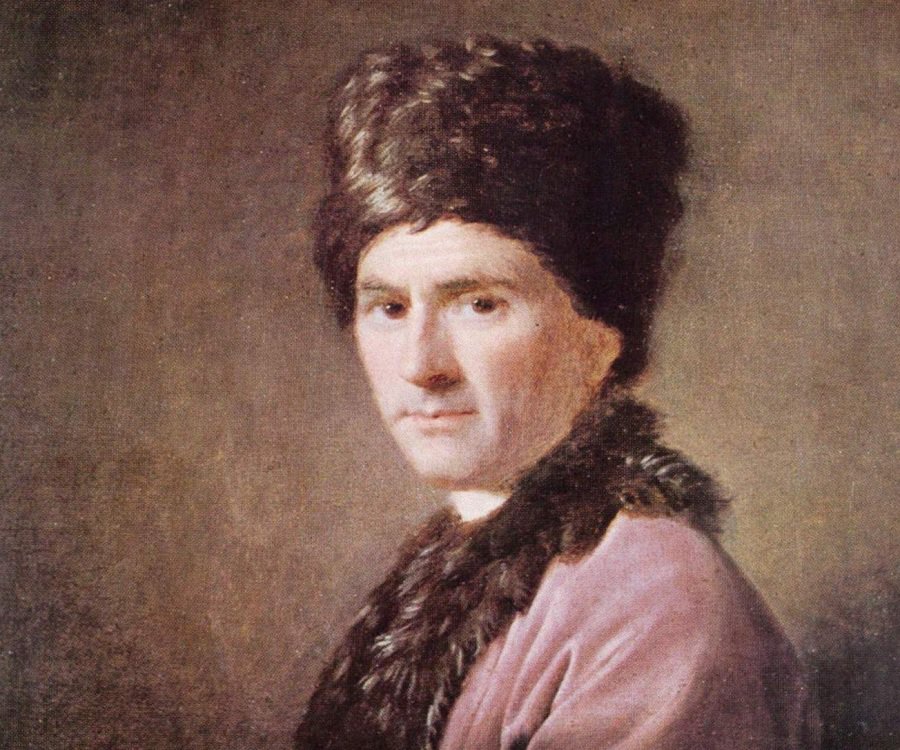 De la formación del hombre   Rousseau hace un estudio de la formación del hombre individual antes de éste "ingresar a la sociedad", con sus primeras obras que incluyen: Discurso sobre las ciencias y las artes, Ensayo sobre el origen de las lenguas y Emilio, o De la educación. En la primera y en la segunda, Rousseau identifica los vicios y las virtudes, y en la tercera propone encaminar al hombre a la virtud haciendo a un lado los vicios.Una de las definiciones: Vicio: lo artificial, las artes: las letras, las lenguas, música.25 las ciencias, excesivo uso de razón, expresión de sentimientos que no existen.26 "palabras vacías", la armonía; virtud: lo puro, natural, la melodía, expresión sincera de sentimientos y el "conocimiento necesario".Las artes, según Rousseau, traen el conocimiento que hace al individuo comportarse de una manera para "ser de agrado a los demás", y no es un comportamiento natural;29 en vez de crear una unión entre seres humanos, crean la desigualdad entre ellos. Se crea una esclavitud a ellas y una esclavitud entre los hombres, se explica con su famosa cita: "las ciencias, las letras y las artes, menos despóticas y más potentes acaso, tienden guirnaldas de flores sobre las cadenas de hierro de que están cargados, sofocan en ellos el sentimiento de esa libertad original para la que parecían haber nacido". Por lo que entra la educación, que involucra a las artes como parte del proceso, sin uso excesivo de ellas, a "transformar al individuo liberándolo de las perversiones".Botánico   Rousseau descubre tardíamente la botánica, hacia sus 65 años, gustando de herborizar, que lo tranquilizaba, luego de tanta jornada de reflexionar, que lo fatigaba y lo entristecía, escribiendo en la séptima Ensoñación del paseante solitario. Así sus Cartas sobre la botánica le permiten continuar una reflexión sobre la cultura, en un sentido inmenso, comenzando con el Émile, su tratado de educación, y su romance Julie, ou la nouvelle Héloïse, donde se interroga sobre el arte de la jardinería.   El hombre, si está desnaturalizado, si carece de instintos, no puede contemplar la naturaleza, únicamente hace áreas habitables y cultivables, desnaturalizadas, «contorneadas a su modo» en «campiñas artificiales» donde si bien pueden vivir, no resulta más que en un país pobre. Y van quedando cada vez menos posibilidades de acceder a lo natural «deberían conocerse y ser dignos de ser admirados...    La naturaleza semeja estar desordenada a los ojos humanos, y pasar sin atraer la mirada de los poco sensibles, y que a su vez han desfigurado... Están quienes le aman e intentar buscar y no lo pueden hallar» continúa Rousseau en su novela, donde va describiendo cómo Julie instala al fondo de su vergel un jardín secreto, jugando con lo agradable a lo útil de manera de hacer un poco de paseo que recuerde a la pura naturaleza: «es verdad, dice ella que la naturaleza hace todo, mas bajo mi dirección, no habrá más quien le ordene».   Rousseau describe el jardín del hombre que concilia a la vez al humanista y al botánico, como un aspecto útil y placentero donde pueda estar sin artificios visibles, ni a la francesa, ni a la inglesa: el agua, la verdura, la sombra y las siembras, como se ve en la naturaleza, sin usar la simetría ni alinear los cultivos y los bordes. El hombre de gusto «no se inquietará al punto de su percepción de bellas perspectivas: el gusto de los puntos de vista solo visibles a muy pocos».   El trabajo de mejorar el suelo y de hacer injertos no devolverá lo natural quitado a la naturaleza. Además de que no volverá, sigue extendiéndose catastróficamente nuestra civilización urbana con consecuencias, mas puede forzarse otro destino. Y si el trabajo de un vergel y de campos sea una necesidad para el hombre, el jardín de «el hombre de gusto» funcionará permitiendo desahogarse, descansar de momentos de esfuerzo.   Para Rousseau, las melodías y el jardín son del orden de lo humano, de la perfectibilidad, de la imaginación y de las pasiones simples. Él habla de una música de una temporalidad melódica, por lo tanto habrá procesos educativos que permitan a los humanos esperar un devenir «todo lo que podamos ser» o hacer que la naturaleza no nos haga sufrir.EducaciónJean Jaques Rousseau era más bien un filósofo político, no un pedagogo; pero, a través de su novela Emilio, o De la educación promueve pensamientos filosóficos sobre la educación, siendo este uno de sus principales aportes en el campo de la pedagogía. En este libro, exalta la bondad del hombre y de la naturaleza a la vez que plantea temas que más adelante desarrollará en Del Contrato Social. Rousseau concibe su paradigma del hombre encadenado en Emilio, o De la educación. Al igual que en Discurso sobre el origen y los fundamentos de la desigualdad entre los hombres quiere apartar la formación del hombre en Emilio, o De la educación de su indagación, «los hombres, diseminados entre ellos, observan, imitan su industria, y se elevan de esta manera hasta el instinto de las bestias; se alimentan igualmente de la mayoría». Rousseau crea un sistema de educación que deja al hombre, o en este caso al niño, que viva y se desarrolle en una sociedad corrupta y oprimida. Como dice el estudio preliminar de Emilio, o De la educación: «asignad a los niños más libertad y menos imperio, dejadles hacer más por sí mismos y exigir menos de los demás».Emilio, o De la educación  Esta novela filosófica educativa, escrita en 1762, fundamentalmente describe y propone una perspectiva diferente de la educación, que es aplicada en Emilio. Rousseau, partiendo de su idea de que la naturaleza es buena y que el niño debe aprender por sí mismo en ella, quiere que el niño aprenda a hacer las cosas, que tenga motivos para hacerlas por sí mismo. Como Jurgen Oelkers, escritor del artículo Rousseau and the image of ‘modern education’ dice, «La educación debe tener su lugar dentro de la naturaleza para que el potencial del niño pueda desarrollarse según el ritmo de la naturaleza y no al tiempo de la sociedad»[ Rousseau cree que todo hombre y niño es bueno.   Sobre todo, especula que la humanidad que plantea una educación a base de un transcurso natural sería una sociedad más libre. Sandro de Castro y Rosa Elena, en su artículo «Horizons of dialogue in Environmental Education: Contributions of Milton Santos, Jean-Jacques Rousseau and Paulo Freire» dicen: «Escribiendo Emilio, o De la educación Rousseau coloca la base para una educación capaz de formar a un hombre verdadero, porque ante todo hay que formar al hombre. Formar al hombre es la primera tarea, la segunda es formar al ciudadano, porque no se puede formar a ambos al mismo tiempo».  Rousseau atacó al sistema educativo a través de esta novela, en la que presenta que los niños deben ser educados a través de sus intereses y no por la estricta disciplina. 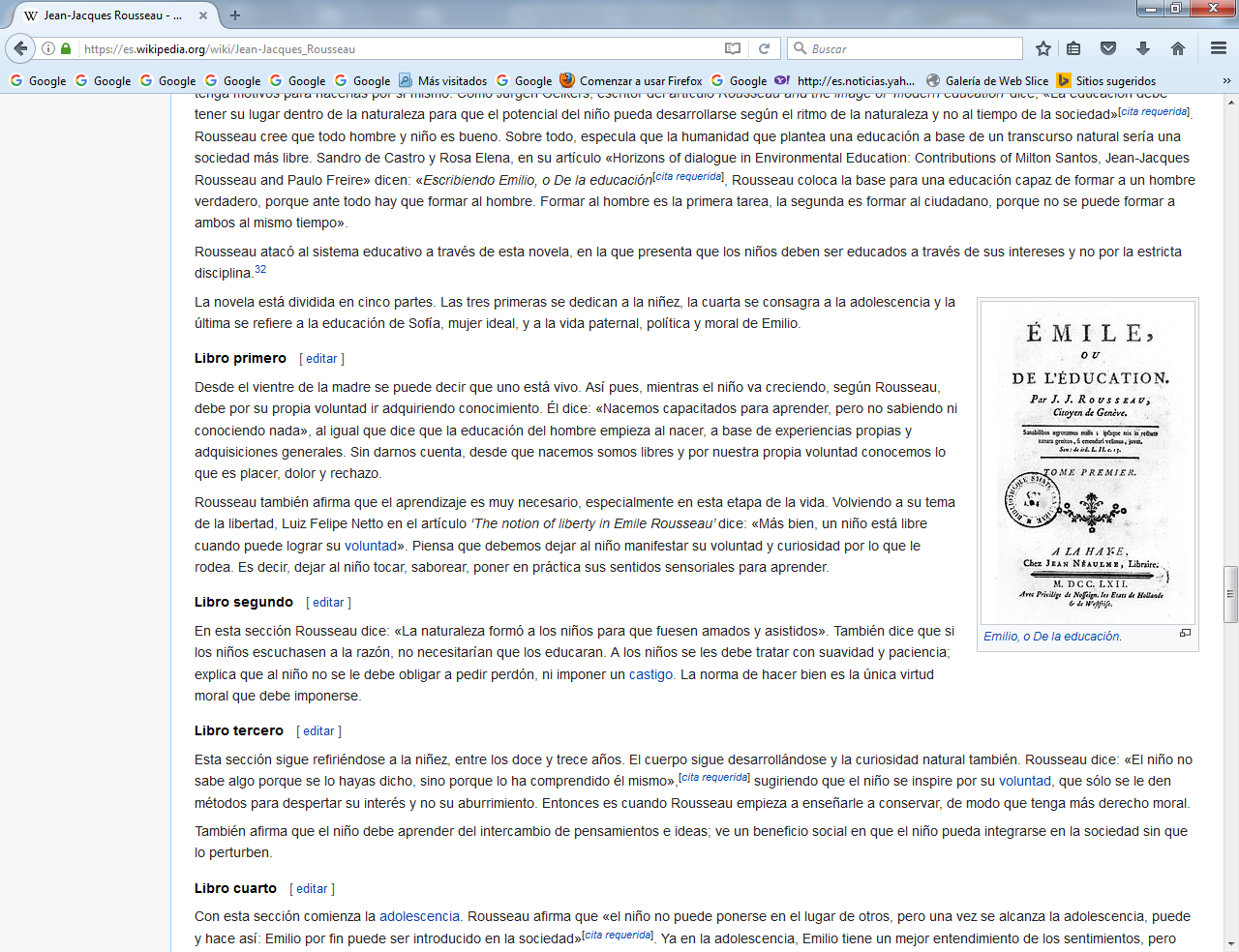 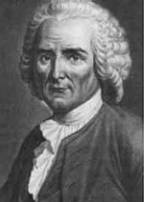 Emilio, o De la educación.   La novela está dividida en cinco partes. Las tres primeras se dedican a la niñez, la cuarta se consagra a la adolescencia y la última se refiere a la educación de Sofía, mujer ideal, y a la vida paternal, política y moral de Emilio.Libro primero    Desde el vientre de la madre se puede decir que uno está vivo. Así pues, mientras el niño va creciendo, según Rousseau, debe por su propia voluntad ir adquiriendo conocimiento. Él dice: «Nacemos capacitados para aprender, pero no sabiendo ni conociendo nada», al igual que dice que la educación del hombre empieza al nacer, a base de experiencias propias y adquisiciones generales. Sin darnos cuenta, desde que nacemos somos libres y por nuestra propia voluntad conocemos lo que es placer, dolor y rechazo.    Rousseau también afirma que el aprendizaje es muy necesario, especialmente en esta etapa de la vida. Volviendo a su tema de la libertad, Luiz Felipe Netto en el artículo ‘The notion of liberty in Emile Rousseau’ dice: «Más bien, un niño está libre cuando puede lograr su voluntad». Piensa que debemos dejar al niño manifestar su voluntad y curiosidad por lo que le rodea. Es decir, dejar al niño tocar, saborear, poner en práctica sus sentidos sensoriales para aprender.Libro segundoEn esta sección Rousseau dice: «La naturaleza formó a los niños para que fuesen amados y asistidos».    También dice que si los niños escuchasen a la razón, no necesitarían que los educaran. A los niños se les debe tratar con suavidad y paciencia; explica que al niño no se le debe obligar a pedir perdón, ni imponer un castigo. La norma de hacer bien es la única virtud moral que debe imponerse.Libro tercero    Esta sección sigue refiriéndose a la niñez, entre los doce y trece años. El cuerpo sigue desarrollándose y la curiosidad natural también. Rousseau dice: «El niño no sabe algo porque se lo hayas dicho, sino porque lo ha comprendido él mismo», sugiriendo que el niño se inspire por su voluntad, que sólo se le den métodos para despertar su interés y no su aburrimiento. Entonces es cuando Rousseau empieza a enseñarle a conservar, de modo que tenga más derecho moral.  También afirma que el niño debe aprender del intercambio de pensamientos e ideas; ve un beneficio social en que el niño pueda integrarse en la sociedad sin que lo perturben.Libro cuarto   Con esta sección comienza la adolescencia. Rousseau afirma que «el niño no puede ponerse en el lugar de otros, pero una vez se alcanza la adolescencia, puede y hace así: Emilio por fin puede ser introducido en la sociedad». Ya en la adolescencia, Emilio tiene un mejor entendimiento de los sentimientos, pero también se exaltan las pasiones. Rousseau dice que «Nuestras pasiones son los principales instrumentos de nuestra conservación», pues para él, el sexo, la pasión y el amor son producto de un movimiento natural.Formar al hombre a partir de la naturaleza no es hacerlo salvaje, sino no dejar que se gobierne. También en esta parte, se expone a Emilio a la religión, pero no logra verla como algo significativo para él.Libro quintoFinaliza la adolescencia a los veinte años, cuando Emilio y su prometida Sofía van alcanzando la madurez y la vida matrimonial.Cronología de sus escritos1742 : Projet concernant de nouveaux signes pour la musique1743 : Dissertation sur la musique moderne1750 : Discours sur les sciences et les arts1751 : Discours sur la vertu du héros1752 : Le Devin du village, 1ª repr. en la Ópera, el 1-III-1753.1752 : Narcisse ou l’Amant de lui-même, comedia repr. el 18-XII-1752.1754 : Discours sur l'économie politique1755 : Discours sur l'origine et les fondements de l'inégalité parmi les hommes1755 : Examen de deux principes avancés par M. Rameau.1755 : Jugement du Projet de paix perpétuelle de Monsieur l'Abbé de Saint-Pierre1758 : Lettres morales, de 1757-1758, publicación póstuma en 1888.1758 : Lettre sur la providence1758 : J.-J. Rousseau, Citoyen de Genève, Lettre à M. d'Alembert sur les spectacles1761 : Julie ou la Nouvelle Héloïse1762 : Émile, ou De l'éducation, incluye "La profession de foi du vicaire savoyard", en el libro IV.1762 : Du contrat social1764 : Lettres écrites de la montagne1764 : Lettres sur la législation de la Corse1771 : Considérations sur le gouvernement de Pologne1771 : Pygmalion1781 : Essai sur l'origine des langues, póstumo1765 : Projet de constitution pour la Corse, póstumo1767 : Dictionnaire de musique (escrito desde 1755)1770 : Les Confessions (escrito entre 1765-1770), póstumo1777 : Dialogues, Rousseau juge de Jean-Jacques, póstumo1778 : Les Rêveries du promeneur solitaire, póstumo1781 : Émile et Sophie, ou les Solitaires, póstumo, es la continuación del Émile.Obra musical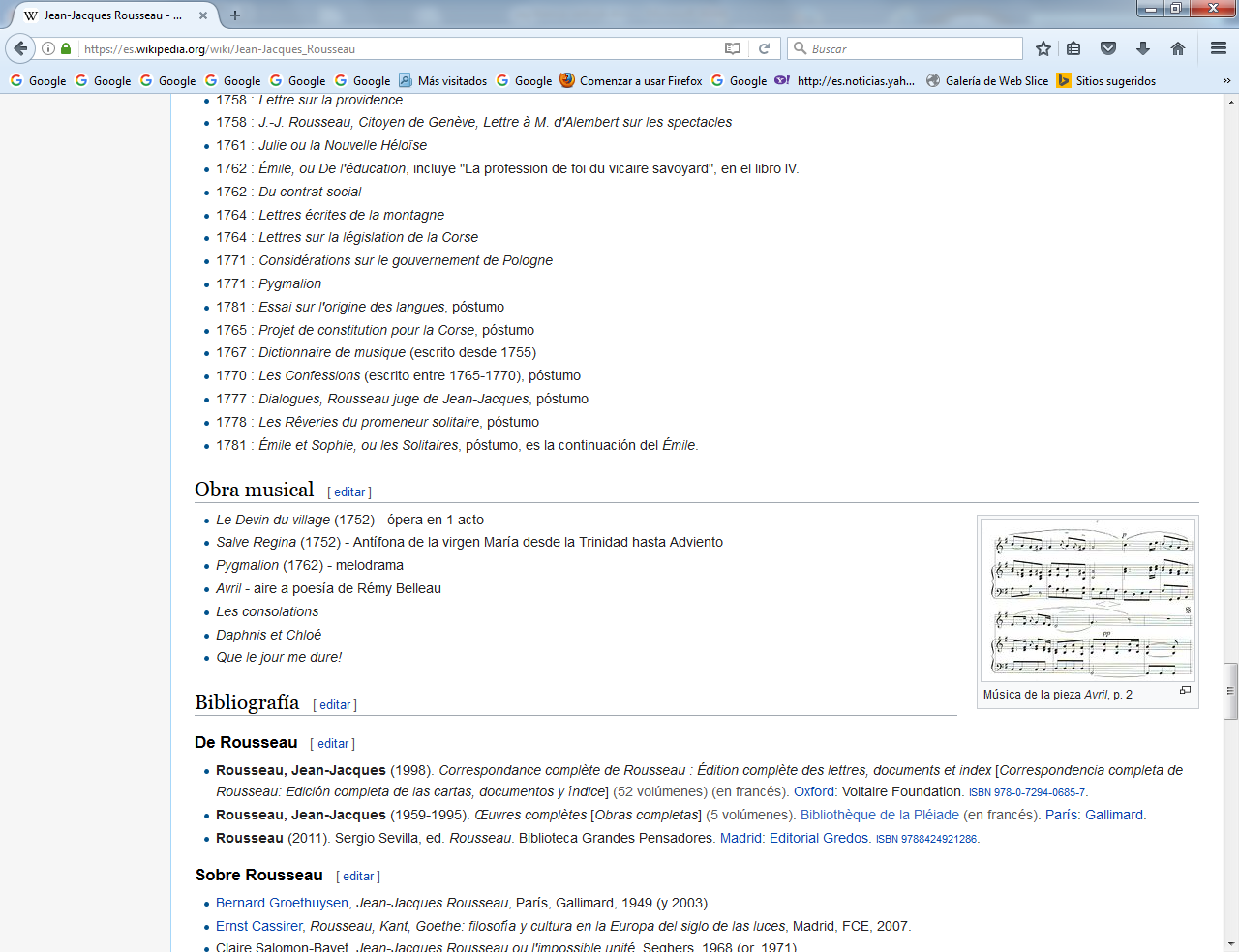            Música de la pieza Avril, p. 2Le Devin du village (1752) - ópera en 1 actoSalve Regina (1752) - Antífona de la virgen María desde la Trinidad hasta AdvientoPygmalion (1762) - melodramaAvril - aire a poesía de Rémy BelleauLes consolationsDaphnis et ChloéQue le jour me dure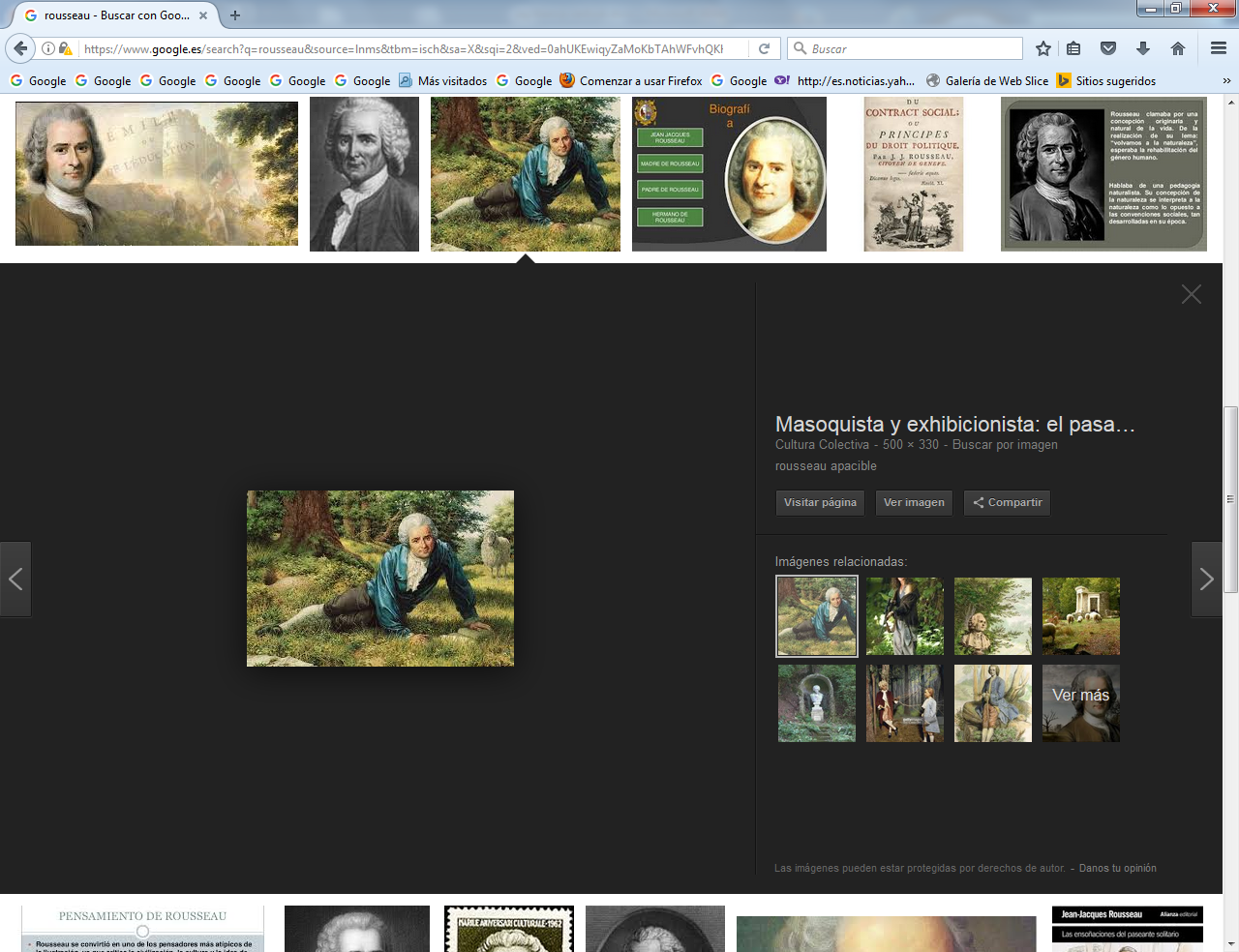 